Application Guide for Entry in 2021 Fall SemesterGreetings from Sunchon National University!I, Jiyeon Chun, dean of the institute of international affairs and education, am deeply grateful for your consideration every year. Sunchon National University invites the outstanding students from sister universities every year and runs various beneficial programs to learn Korean language and culture. I hope that many students could have a chance to learn about Korea through the student exchange programs in Sunchon National University.Sincerely,Jiyeon ChunDeanInstitute of International Affairs and Education1. Summary○ Period : September 1, 2021 ~ December 17, 2022 (6 months): September 1, 2021 ~ June 17, 2022 (1 year)○ Eligibility : Enrolled students from sister universities○ Coverage : Exemption for tuition (not including dormitory fee, insurance fee and living expenses, etc.)2. Tuition Payment 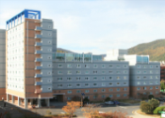 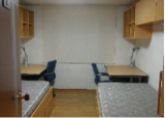 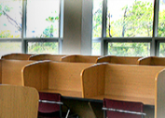 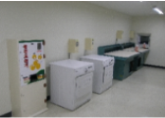 3. Application guide○ Application deadline : 23th. April. 2021○ How to apply : by E-mail kjs5520@scnu.ac.kr ○ Application documents : Application form, Study plan, copy of passport, Scanned copy of photo, Certificate of Enrollment(English), Transcript(English) ○ Admission process 4. Contact and Inquiries - Telephone: +82-61-750-3142- E-mail: kjs5520@scnu.ac.krTuitionDormitory (Double-occupancy)Dormitory (Double-occupancy)InsuranceRemarkTuition1 Semester1 SemesterInsuranceRemarkExemptionKRW 1,000,000 (USD $850)Including mealsKRW140,000/1 YearNot including living expensesExemptionKRW 500,000 (USD $430)Not Including mealsKRW140,000/1 YearNot including living expenses❶ Submit application
and VISA documents
(March and April)➡❷ Examine
documents
(Eligibility, etc.)➡❸ Notify
successful applicants➡❹ Send documentssuch as admission letter (Univ. → student)➡❺ (Student) Apply
VISA with required
documents➡❻ Enter Korea(Free pick-up from the airport)➡❼ Take courses(September)